LACOMBE MINOR HOCKEY ASSOCIATION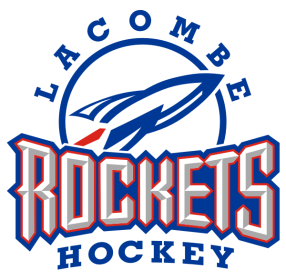  OPERATING COMMITTEE MEETINGZoom MeetingLACOMBE, ALBERTASeptember 15 ,2021 at 7:00pmLori McCrea called the meeting to order at 8:07PRESENT: Lori McCrea, Nicole Antsey, Donna Millar, Amy Richter, Alison Stangeland, Jacqui Rider, Nicole Fauria, Mark Luymes, Nesta Morris, Joanne Day, Curtis Goulet, Stacy Christensen, Lise Beckett, Kim Somerville Keehn, Cheyne Law, Lise Beckett,Attending Via Zoom:AbsentLori McCrea occupied the chair, Kim Somerville Keehn acted as secretary. APPROVAL OF MINUTES1.1.  Shane moved “The Committee approve the Operational Committee Meeting Minutes from AAugust as presented.” Nicole  second.  All in favor.  Motion carriedBUSINESS ARISING FROM MINUTES APPROVAL OF AGENDA3.1. Joanne moved “The Committee approve the agenda as presented.”  Curtis second.   All in favor.  Motion carried.EXECUTIVE REPORTS4.1.  PRESIDENT Lori McCrea – Updates to Restrictions, Covid Screen as of tomorrow. Safety will need to come up with guidelines for the building.  All of the Governments indoor restrictions will need to be included.  Unfortunately, the Alumni game will need to be cancelled for now.  We will still go ahead with the activities for the kids, skills competition, but possibly extend the ice.  Waiting to hear from Hockey Alberta.  Was contacted last week from Central Storage, someone left a storage room full of stuff and said to donate it.  There was lots of hockey and goalie sticks.  5 R, 7L and 15 Goalie sticks.  Would like to do a thank you to Central Storage, Thank you on social media, tournament signage and card. Junior A game was a huge success.  Generals made $1100 at the bar.  Food trucks sent a huge Thank you.  Figure skating was so happy.  Hopefully we can do this again every year.  The Bulldogs gave a signed jersey that we are going to use as a fundraiser in the future.4.2.  VICE PRESIDENT Donna Millar- World Junior Trophy App went in, Has a CAHL Meeting on the 28th4.3.  REGISTRAR/ADMINISTRATION/ICE CONVENOR Jacqui Rider and Alison Stangeland – In our budget we put aside a certain amount per age for development.  U13-18 is going to wait until teams are made for Cross Ice.  Alison got quotes for Development for Fridays, we have 18 Fridays til MarchTalked to Precision Goalie and Stable in the Net for Goalies, Joe Bouvier and Cross Ice Development for playersGoalies are 100 bucks a goalie, player training works out to about $15 per session.  Will run in 4 week session.  3:45-4:45 on Fridays.  Alison will send the info to the coach mentorsAlison makes a motion to book Cross Ice Hockey Development and Joe Bouvier for 4 week training sessions, 4 training sessions in total, at a cost paid for by the players, a four week session will come at a cost of $80 per player.  Curtis seconded, all in favour, Motion Passed.U9 and U13 were originally slated to have two teams, because there are now three, we need to add more training sessions.Alison makes a motion to add two more training sessions to U9 and U13 at a cost of $600 so all teams have the same amount.  Nicole seconded.  All in Favour.  Motion Passed.Alison got a quote on stickers, it is $500 for 500 stickers, Alison made a motion to buy the stickers, motion deniedPractice ice will be out to the Directors soon.  First two weekends in October, the Bulldogs will be playing their home opener here.  Jacqui would like to give exhibition game ice now instead of looking for ice once the teams are made.  Regulars practices start October 4.  Team pictures are booked for October 14 and 15.  TBS is going to come on picture night, online store will be open shortly.Registration numbers-U5- 5U7- 23U9 – 29 (2 imports)U11 – 43 (3 Goalies, 1 Import)U13 -51 (5 Goalies, 21 CAS, 5 Imports)U15 – 40 (4 Goalies, 1 Made AAA, 1 Import)U18 -40 (2 Goalies, 6 Imports)4.4. SECRETARY- Kim Somerville Keehn – Bylaws are finished, I sent to Lori for approved and she made a couple of notes.  4.6.  TREASURER Nicole Antsey – Nothing to report4.7	GAME & CONDUCT MANAGER Amy Richter – Nothing to reportDIRECTORS REPORTS5.1	U5 BEARS -Jilleen Labonte-Absent5.2	U7 INITIATION – Mark Luymes-Absent, sent regrets, no report sent5.3	U9 NOVICE Cheyne Law – Got the bond back from West Country, Evaluators are lined up, numbers are good, 3 teams5.4	U11 ATOM -Curtis Goulet – Evaluations have started, need a goalie evaluator.  5.5- U13 PEE WEE- Nesta Morris – Evaluations are ready, 3 for players, 1 for goalies, 1 is sick so down to two. Lots of coach applications5.6	U15 BANTAM – Joanne Day – Ready to go for Friday. Spreadsheets need to be fixed, Donna is working on it.5.7	U18 MIDGET – Erin Fuller/Lise Beckett –Started evals on the weekend, skills are done, open scrimmage Friday with no evaluators.  If we bring in more goalies, we will look at evaluating them, we will get there when it arises.  Would like to do a player of the week for our 3rd year Midget players on social media.COMMITTEE REPORTS6.1	REFEREE IN CHIEF – Stacy Christensen-ref clinic is booked for this Saturday, was finally posted on the Website on Monday.  Reached out to the refs from last year, around 18 said they will come back, a few said that they will ref until their certification expires.  Lori is going to contact HA and ask what the plan is with Refs this year.  6.1	FUNDRAISING CONVENOR Teri Lynn Amundson – Absent, report sent in- The 50/50 at the Bulldogs game netted us $520.50 for our half and then the winner donated $480.50 back to the organization  (took what she paid and donated the rest). It would be great if we could acknowledge her on social media for her donation.Our first online 50/50 has been well received and the jackpot is currently $8000 (winner takes half)! The guarantee of 20% of licence value has been removed by AGLC so there is no risk of losing money which is very comforting.I would like to approach our sponsors to see if they would consider putting a poster advertising the raffle in their window and will be putting them up in the public boards around town. Each poster has a QR code taking them to the raffle and slips they can take with them that also have the QR code on them. If anyone knows a business that would be interested, please let me know!Please remind tournament committees that I am here to help with fundraising paperwork/procedures etc and that I would like to be at the managers meeting when it happens.As always, feel free to contact me with any questions, concerns or ideas!6.2	SPONSORSHIP – Joey Ingram/Tamara Cox-19 Platinum Sponsors, 1 Gold Sponsor, $26750 in sponsorship.6.3 SAFETY OFFICER- Nicole Fauria – Going to be busy, is going to go over everything from last year.  On Saturday, taking the HA Safety Officer course.  Was contacted about scheduling baseline testing, has been in touch, waiting to hear back.6.4 BANTAM/MIDGET COACH ATOM/PEEWEE MENTOR-Absent6.5	BEARS/INITIATION/NOVICE COACH MENTOR- Absent6.6	SOUTH CENTRAL ALBERTA HOCKEY LEAGUE REPRESENTATIVE Troy Rider – League is processing second tryouts for everyone.  League is getting organized, gamesheets should be here by the end of the week. 6.7	CENTRAL ALBERTA SELECTS REPRESENTATIVE Troy Rider – CAS Tryouts are underway, League starts Sept 25 for U13&15, Opened up for Goalie Evaluations. Both have Black and White games this weekend.  A few injuries already. U18 underway, numbers are still low, 17 skates 3 goalies.  Some still in AAA, open for all players for second tryouts.  All CAS gear is in.	UNFINISHED BUSINESS 7.1 Come try Hockey-Report by Nicole: Great turn out, 24 registered, 20 showed up.  Lots of kids brought their friends.  Thank you to all of the helpers.  4 Registrations came out of that.  Lots of fun was had, would like to see it brought back,7.2 NEW BUSINESS8.1 Pee Wee Tournament-Just questioning whether we should proceed, we will proceed as normal8.2 8.3	ADJOURNMENT 9.1 Meeting adjourned at 8:43Coach/Manager Meeting- October 5 @ 7:00Next Meeting will be the Fall AGM, October 12 @ 7:00                                                                                                                                                          --------------------------------------LORI MCCREA, PRESIDENT------------------------------------------------------------------------EXECUTIVE MEMBER(KIM SOMERVILLE KEEHN, SECRETARY)